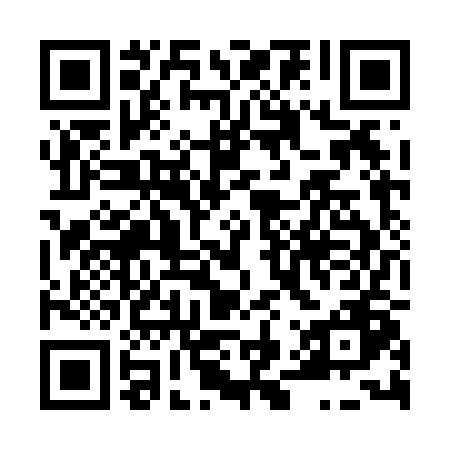 Prayer times for Alexovice, Czech RepublicWed 1 May 2024 - Fri 31 May 2024High Latitude Method: Angle Based RulePrayer Calculation Method: Muslim World LeagueAsar Calculation Method: HanafiPrayer times provided by https://www.salahtimes.comDateDayFajrSunriseDhuhrAsrMaghribIsha1Wed3:185:3312:525:568:1110:172Thu3:155:3112:525:578:1310:193Fri3:125:3012:515:588:1410:224Sat3:095:2812:515:598:1610:245Sun3:065:2612:516:008:1710:276Mon3:045:2512:516:018:1810:307Tue3:015:2312:516:018:2010:328Wed2:585:2212:516:028:2110:359Thu2:555:2012:516:038:2310:3710Fri2:525:1912:516:048:2410:4011Sat2:495:1712:516:058:2610:4312Sun2:465:1612:516:068:2710:4613Mon2:435:1412:516:078:2810:4814Tue2:405:1312:516:078:3010:5115Wed2:375:1212:516:088:3110:5416Thu2:355:1012:516:098:3210:5617Fri2:345:0912:516:108:3410:5918Sat2:345:0812:516:108:3511:0019Sun2:335:0612:516:118:3611:0120Mon2:335:0512:516:128:3811:0121Tue2:335:0412:516:138:3911:0222Wed2:325:0312:516:138:4011:0323Thu2:325:0212:516:148:4111:0324Fri2:315:0112:516:158:4211:0425Sat2:315:0012:526:168:4411:0426Sun2:314:5912:526:168:4511:0527Mon2:314:5812:526:178:4611:0528Tue2:304:5712:526:188:4711:0629Wed2:304:5712:526:188:4811:0630Thu2:304:5612:526:198:4911:0731Fri2:304:5512:526:208:5011:08